Dub u Květovské obory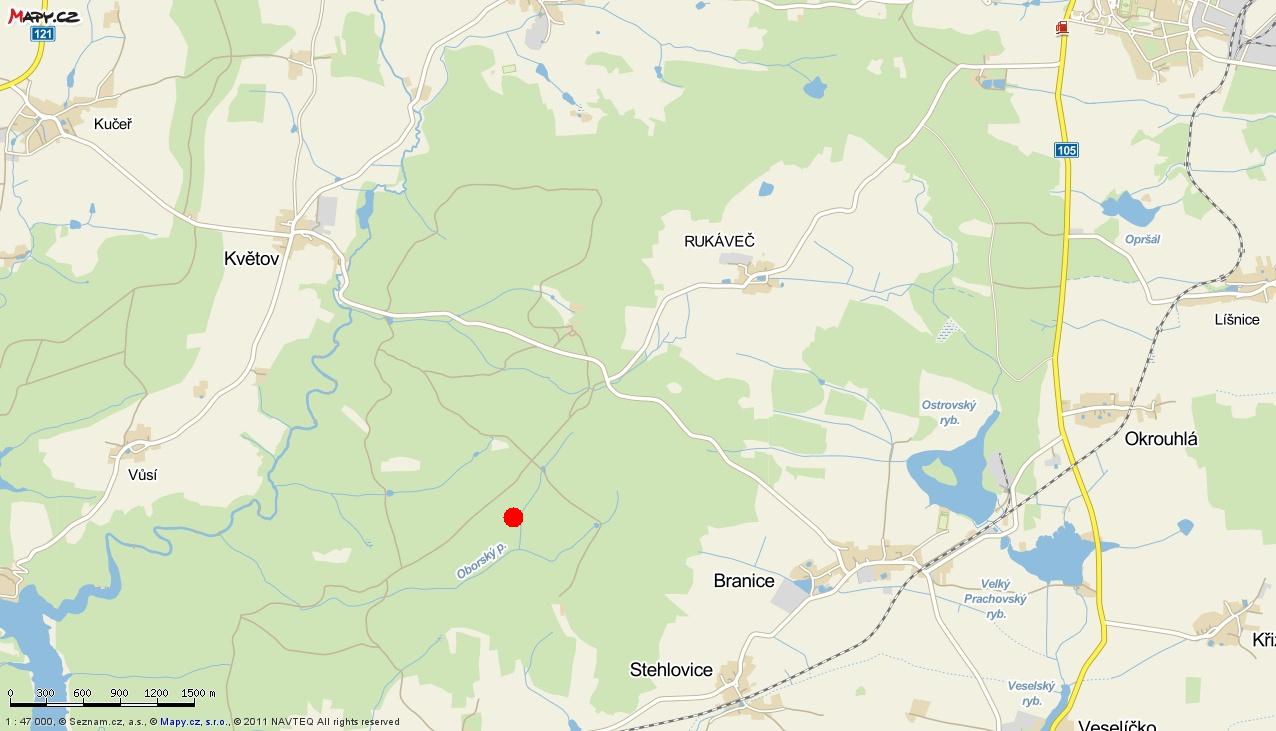 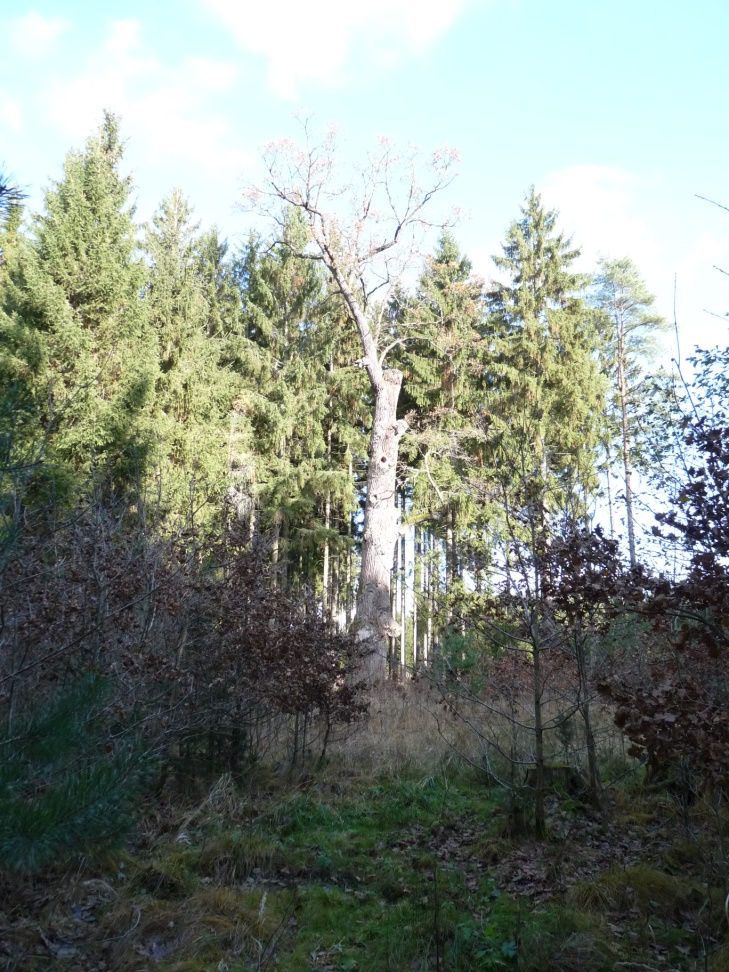 Název památného stromu: 			Dub u Květovské obory	 Vyhlášení: 						17.08.2000			 Počet jedinců: 				1		 Druh dřeviny: 				1 dub letní (Quercus robur L.)		Číslo ústředního seznamu: 		102807Obec: 						Květov					 Katastrální území: 				Květov		 Důvody ochrany:		strom významný stářím, pozůstatek původního lesního porostu v dané lokalitě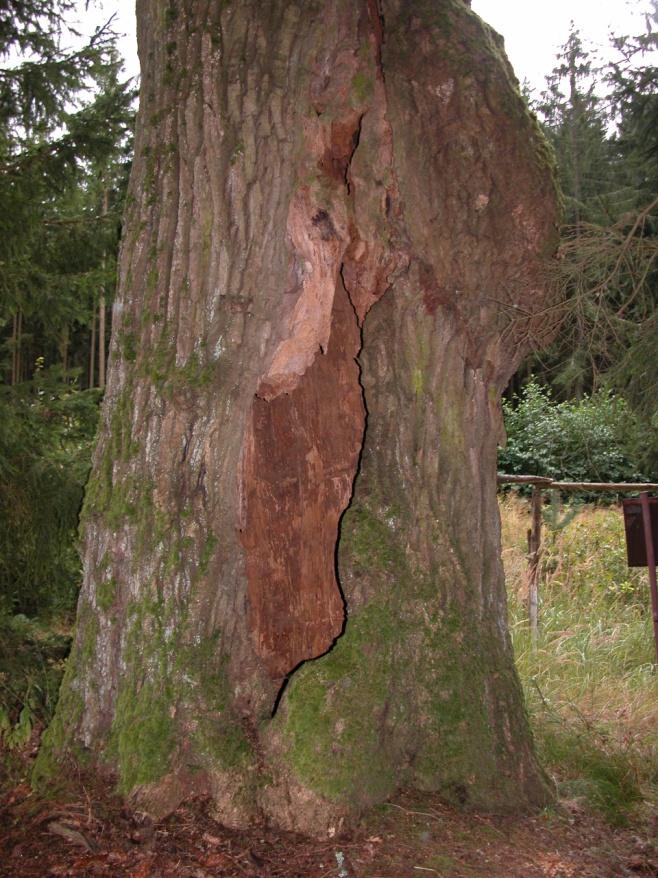 Nejstarší památný strom na našem území je zařazen do kategorie veterán. Roste jihovýchodním směrem cca 100 m od komunikace Rukáveč – Jetětice, v lesním porostu lokality zvané „Kněžna“ v blízkosti přírodní památky „Květovská obora“. Strom s obvodem kmene 541 cm je vysoký 28 m a jeho stáří je odhadováno na úctyhodných 620 let.  Jedná se již pouze o torzo dubu s velkou centrální dutinou (vstupní otvor 2 x 0,5 m), řadou dutin po větvích a zbytkem koruny -    v 8 metrech je 1 živá větev a v 15 metrech větve 2.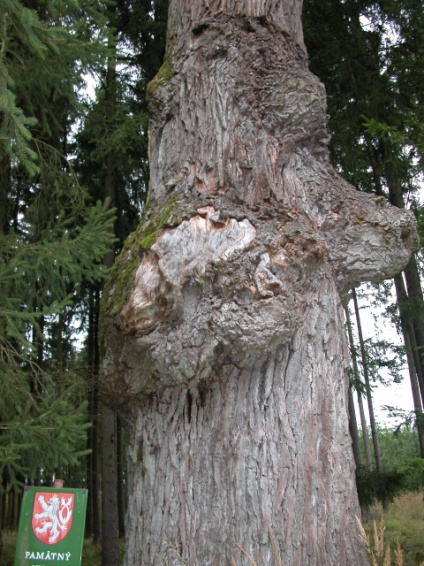 Ochranné pásmo: Kruh o poloměru desetinásobku průměru kmene měřeného ve výšce 130 cm nad zemí. 